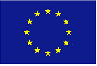 1.  ApellidoAmbasciata d’Italia...................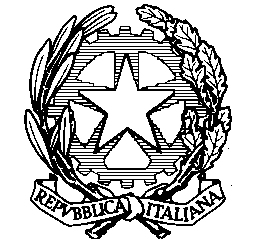 Solicitud de visa por los Estados SchengenFOTOGRAFIA.....................................................................2. Apellido de nacimiento 3. Nombre  Spazio riservato all'amministrazioneData della domanda:4. Fecha de nacimiento (día-mes-año)8. Sexo........................:5. Lugar de nacimiento6. Estado de Nacimiento9) Estado.civil……7. Ciudadania actualCiudadania de nacimiento, si es diferenteNumero della domanda di visto:Domanda presentata presso: Ambasciata/ConsolatoCentro comuneHombreMujerNO.casado/a.................................................................Casado/a Separado/a.  ............................. ………....Divorciado/aViudo/a…………………………………………………………………...Otros..(especificar) / .................:………………………Fornitore di servizi Intermediario commerciale FrontieraNome:10. Para los menores:  nombre,  apellidos,  dirección  (si no es el  solecìtante) y ciudadania de la autoridad  parental/tutor legal11. Numero nacional de identidad, si es aplicable /....................................................12. Tipo de documento/...............:Pasaporte ordinario / .....................	Pasaporte diplomatico / .......................... Pasaporte de servicio / .........................	Pasaporte Oficial / ........................ Pasaporte especial / .............................................Otro documento de viaje (especifique)/ .......................………………………………………..AltroResponsabile della pratica:Documenti giustificativi: Documento di viaggioMezzi di sussistenzaInvitoMezzi di trasportoAssicurazione sanitaria di viaggio13. Número del documento deviaje / ..................14. Fecha de emisión................. 15. Fecha de validez /.....	16. Expedito por/...............AltroDecisione relativa al visto:17. Dirección del domicilio y correo electrónico del solicitante......................................Numero/ de teléfono / ........................RifiutatoRilasciato18. Residente en un país distinto del país de la nacionalidad actual / ................................................No /  ... Sì.  Permiso de residencia o equivalente/ .....................n./ .... …………….. Valido hasta/ ...19. Ocupacion actuale / ................................................20. Empleador, dirección y numero de telefono.      Para los estudiantes, nombre y dirección de la escuela................................................. ................................................ ................................................21. Motivo principal del viaje / ..... ...........................................Transito aeroportuale/...................	Oltros (especificar)/......................................…………………………….(x) Los campos de 1a 3 se llenara como se indica en el documento de viaje.(x) ......................................................................A C VTLValido:dal ………………………….. al…………………………….Numero di ingressi:12MultipliNumero di giorni:(*) Los miembros de la familia de ciudadanos de la UE, SEE o CH (cónyuges, hijos o ascendientes a su cargo) no deben rellenar los campos marcados con un asterisco (*) en el ejercicio de su derecho a la libre circulación. Presentan documentos que prueben la relación familiar y llenar las casillas 34 y 35(*)........................................................................................................................................................................................................................................................................................................................Soy consciente del hecho de que la denegacion de un visado no da lugar al rembolso de su quota............................................................................ ...........................................................................................Applicable en el caso de solecitud de un visado para entradas multiples (casilla n. 24)........................................... (...........................24):Soy consciente de la necesidad de contar con un seguro medico de viaje adecuado para mi primera estancia y para cualquier visita posterior al territorio de los Estados miembros.INFORME POR LA PRIVACIDAD DE LOS DATOS PERSONALES
La recogida de los datos requeridos en esta forma, su fotografía y, en su caso, la detección de las huellas dactilares, son obligatorias para el examen de la solicitud de visado y sus datos personales que aparecen en este formulario de solicitud de visado, así como sus huellas dactilares y su fotografía se presentarán a las autoridades competentes de los Estados miembros y son tratados por ellas, para la adopción de una decisión sobre su solicitud.
Estos datos, así como los datos relativos a la decisión tomada sobre su solicitud o una decisión sobre si se anula, revocación o ampliación de un visado expedido se introducirán y se almacenan en el Sistema de Información de Visados ​​(VIS) por un período máximo de cinco años , durante el cual será accesible a las autoridades competentes para visas a las personas encargadas de realizar los controles de visados ​​en las fronteras exteriores y en los Estados miembros, las autoridades competentes en el ámbito de la inmigración y el asilo en los Estados Unidos para la verificación de ' cumplimiento de las condiciones de entrada, estancia y residencia en el territorio regular de los Estados miembros, la identificación de las personas que no lo hacen,
o han dejado de cumplir estas condiciones, de examinar una solicitud de asilo y para determinar la responsabilidad de tal examen.
Bajo ciertas condiciones, los datos estarán también a disposición de las autoridades designadas de los Estados miembros (por Italia, el Ministerio del Interior y las autoridades policiales) y Europol con fines de prevención, detección e investigación de delitos de terrorismo y otros delitos graves.
El Ministerio de Asuntos Exteriores y de Cooperación Internacional (Piazzale della Farnesina 1, 00135 Roma, www.esteri.it) son las autoridades italianas responsables (propietario) de tratamiento de datos.
Y 'su derecho a obtener, en cualquier Estado miembro, la notificación de su registrados en el VIS y la indicación del Estado miembro que ha transmitido los datos y solicitar que los datos inexactos relativos a su persona que se corrijan y que los datos relativos a su persona tratada ilegalmente puede eliminar. Para obtener información sobre el ejercicio de su derecho de verificar sus datos personales y tenerlos modifiquen o supriman, incluyendo los recursos previstos a este respecto por la legislación nacional del Estado de que se trate, véase
www.esteri.it y www.vistoperitalia.esteri.it.
Más información será proporcionada a petición de mirar a su pregunta. Las autoridades nacionales de supervisión competentes italianas en el campo de la protección de datos personales es la Autoridad de Protección de Datos Personales (Piazza di Montecitorio 121, 00186 Roma, www.garanteprivacy.it).Declaro que a lo mejor de mi leal entender todos los datos por mí presentados son correctos y completos. Tengo conocimiento de que toda declaración falsa podrá llevar a mi solicitud sea rechazada o la anulación del visado concedido y pueden dar lugar a enjuiciamiento en virtud de la ley del Estado miembro de que se ocupa de la cuestión.Me comprometo a abandonar los Estados miembros territorio antes de que expire el visado que se me conceda. Estoy al tanto / que la posesión de un visado es únicamente uno de los requisitos para la entrada en el territorio europeo de los miembros Stat. La simple concesión de la visa de no m da el derecho a indemnización si n en el cumplimiento de las condiciones del artículo 5, párrafo 1, del Reglamento (CE) nº 562/2006 (Código
fronteras Schengen) y me deniega por ello la entrada. Los requisitos de entrada volverá a comprobarse en un momento en que la entrada en el territorio europeo de los Estados miembros.
Firma (para los menores, firma de la autoridad parental 	los padres / tutores legales) / ..............................Lugar y fecha / ....................... Turismo/..............Negocios/........Visita a familiares o amigos/....................Cultura/............Motivos mèdicos medicas/................................Deporte/........Studio/.................Visita official/......................................Transito/.................22. Estado miembro de destinacion...........................................23. Estado miembro de la primera entrada..........................................23. Estado miembro de la primera entrada..........................................24. Número de entradas que solicita / ...............................:Uno /. .. .. .	Do s / . .. .. .	Multiple/.............25. Duración de la estancia o del tránsito previsto. Indicar el número de días / .......................................................:25. Duración de la estancia o del tránsito previsto. Indicar el número de días / .......................................................:26. Visados Schengen expedidos en los tres últimos anos  / ......................... ........................:No /... Sì. Fecha/s de validez / .............. desde/....…………………………….. hasta /.. ………………………………. …26. Visados Schengen expedidos en los tres últimos anos  / ......................... ........................:No /... Sì. Fecha/s de validez / .............. desde/....…………………………….. hasta /.. ………………………………. …26. Visados Schengen expedidos en los tres últimos anos  / ......................... ........................:No /... Sì. Fecha/s de validez / .............. desde/....…………………………….. hasta /.. ………………………………. …27. Huellas dactilares recogidas previamente con el fin de solicitar un visado Schengen................................................ .................... . . .............................................:No /...	Sì /.. .. Fecha, si se conoce/...................... …………………………………………………………………………….……27. Huellas dactilares recogidas previamente con el fin de solicitar un visado Schengen................................................ .................... . . .............................................:No /...	Sì /.. .. Fecha, si se conoce/...................... …………………………………………………………………………….……27. Huellas dactilares recogidas previamente con el fin de solicitar un visado Schengen................................................ .................... . . .............................................:No /...	Sì /.. .. Fecha, si se conoce/...................... …………………………………………………………………………….……28. Permiso de entrada en el último país de destino / ...........................................................Expedido por /.......................................... ………………………………………….Valido desde /.....................………………………………………………hasta/....………………………………………………..28. Permiso de entrada en el último país de destino / ...........................................................Expedido por /.......................................... ………………………………………….Valido desde /.....................………………………………………………hasta/....………………………………………………..28. Permiso de entrada en el último país de destino / ...........................................................Expedido por /.......................................... ………………………………………….Valido desde /.....................………………………………………………hasta/....………………………………………………..29. Fecha prevista de entrada en el espacio Schengen......................................................................29. Fecha prevista de entrada en el espacio Schengen......................................................................30. Fecha prevista de salida del espacio Schengen..........................................................(*)31.Apellidos y nombre de la persona que invita en los Estados miembros. En alternativa, nombre de l’Hotel o  alojamiento temporal en los Estados miembros. / ...................................................................... .............................................. ......................................... .(*)31.Apellidos y nombre de la persona que invita en los Estados miembros. En alternativa, nombre de l’Hotel o  alojamiento temporal en los Estados miembros. / ...................................................................... .............................................. ......................................... .(*)31.Apellidos y nombre de la persona que invita en los Estados miembros. En alternativa, nombre de l’Hotel o  alojamiento temporal en los Estados miembros. / ...................................................................... .............................................. ......................................... .Direccion de correo electrónico de la persona que invita/hotel/alojamiento temporal ................................................................................Direccion de correo electrónico de la persona que invita/hotel/alojamiento temporal ................................................................................Teléfono y fax /...............................................(*)32. Nome e indirizzo dell'impresa/organizzazione cheinvita /.......................................................(*)32. Nome e indirizzo dell'impresa/organizzazione cheinvita /.......................................................Teléfono e fax dell'impresa/organizzazione.................................................................Apellido, nombre, dirección, télefono, fax y correo electrónico de la persona de contacto en la empresa/organización / .......................................................................................................................................................Apellido, nombre, dirección, télefono, fax y correo electrónico de la persona de contacto en la empresa/organización / .......................................................................................................................................................Apellido, nombre, dirección, télefono, fax y correo electrónico de la persona de contacto en la empresa/organización / .......................................................................................................................................................(*)33. Los gastos de viaje y estancia serán asumidos por /.......................................................................:(*)33. Los gastos de viaje y estancia serán asumidos por /.......................................................................:(*)33. Los gastos de viaje y estancia serán asumidos por /.......................................................................:del solicitante/ ..........................................Medios de solvencia economica/.....................:Efectivo/ .............................. Traveller's cheques/................................ Tarjeta de credito/.................................. Alojamiento prepagado/.......................... Trasporto prepagato/...............................Otros (especificar)/....................:..................................del solicitante/ ..........................................Medios de solvencia economica/.....................:Efectivo/ .............................. Traveller's cheques/................................ Tarjeta de credito/.................................. Alojamiento prepagado/.......................... Trasporto prepagato/...............................Otros (especificar)/....................:..................................patrocinador (anfitrión,  empresa, organización), especificar/ ....................................................Indicado en las casillas 31 o 32 / .......................Otros (especificar)/..........................:…………………Medios de solvencia económica /..............................:Efectivo/....................Alojamiento proporcionado/..................................Todos los gastos de estancia estan cubiertos/....................................................Transporte prepagado/.....................Otro (precisar)/ ..........(..........):………………..34. Datos del familiar que es ciudadano UE, SEE o CH / .........................................................................34. Datos del familiar que es ciudadano UE, SEE o CH / .........................................................................34. Datos del familiar que es ciudadano UE, SEE o CH / .........................................................................34. Datos del familiar que es ciudadano UE, SEE o CH / .........................................................................Apellidos / ................Apellidos / ................Nombre/s / ......................Nombre/s / ......................Fecha de nacimiento / ....................Ciudadania / .......................Ciudadania / .......................Numero del documento di viajero o de identidad..............................................35. Parentesco con el ciudadano de la UE, SEE o CH / ........................................................................:conyuge/................	hijo/a / ........./..sobrino/............	ascendente a cargo/.............................35. Parentesco con el ciudadano de la UE, SEE o CH / ........................................................................:conyuge/................	hijo/a / ........./..sobrino/............	ascendente a cargo/.............................35. Parentesco con el ciudadano de la UE, SEE o CH / ........................................................................:conyuge/................	hijo/a / ........./..sobrino/............	ascendente a cargo/.............................35. Parentesco con el ciudadano de la UE, SEE o CH / ........................................................................:conyuge/................	hijo/a / ........./..sobrino/............	ascendente a cargo/.............................36. Lugar y fecha / ................................36. Lugar y fecha / ................................37. Firma (para los menores, firma del titular de la potestà/tutore legale)/ .......... (............................................)37. Firma (para los menores, firma del titular de la potestà/tutore legale)/ .......... (............................................)